Akademický senát12.03.2018Výber sprostredkovateľa na predaj areálu v Gabčíkove -  informáciaPredkladá:	prof. Ing. Robert Redhammer, PhD.	rektorVypracoval:	Ing. Jozef Benka                                       poverený riadením ÚZ GabčíkovoZdôvodnenie:               Stratégia predaja areálu v GabčíkoveNávrh uznesenia:        Akademický senát STU berie na vedomie informáciu o výbere 	sprostredkovateľa na predaj areálu v Gabčíkove.Výber sprostredkovateľa na predaj areálu v Gabčíkove - informáciaÚvod – Slovenská technická univerzita v Bratislave dlhodobo považuje areál v Gabčíkove za neperspektívny a rozhodla o jeho predaji. Na základe rozhodnutia Vedenia STU zo dňa 29.11.2017 vydal rektor STU dňa 30.11.2017 rozhodnutie o nepotrebnosti areálu v Gabčíkove. Po prerokovaní v Akademickom senáte dňa 11.12.2017 bol vydaný predchádzajúci písomný súhlas na predaj. Následne bol realizovaný postup predaja: - v máji 2017 sa uskutočnili stretnutia s realitnými kanceláriami Herrys Bratislava a Remax o možnostiach spolupráce pri predaji areálu v Gabčíkove, po obhliadke areálu a oboznámení sa s technickým stavom a cene zástupcovia realitných kancelárií nemali záujem ďalej pokračovať v spolupráci,- po týchto skúsenostiach a aj odporúčaniach realitných kancelárií bola oslovená medzinárodná právnická agentúru White & Case, ktorá sa zaoberá aj predajom podobných nehnuteľností. Na osobnom stretnutí dňa 15.08.2017 za účasti p. kvestora boli prerokované možnosti predaja areálu a odporúčanie bolo jednoznačné, osloviť viacero medzinárodných spoločností, ktoré sa zaoberajú predajom obdobných nehnuteľností a priemyselných parkov,- dňa 18.08.2017 boli oslovené mailom nasledovné spoločnosti: Cushman&wakefield, Colliers, CBRE, JLL. Bolo im zaslaná prezentácia so základnými technickými údajmi, cenou a informáciou, že predaj musí byť realizovaný prostredníctvom verejnoobchodnej súťaže. Spätná väzba z oslovených firiem neprišla,- dňa 20.12.2017 bol vykonaný prieskum trhu, v ktorom boli oslovené viaceré spoločnosti a s najnižšou ponukou bola úspešná firma Colliers. Predmetom prieskumu trhu a teda aj predmetom zmluvy o sprostredkovaní je vykonávanie činností smerujúcich k tomu, aby mala STU príležitosť podpísať kúpno - predajnú zmluvu. Po príprave a pripomienkovaní zmluvy o sprostredkovaní bola dňa 18.01.2018 doručená podpísaná zmluva zo strany Colliers-u na STU,-  predaj areálu v Gabčíkove nie je štandardný predaj prázdnej nehnuteľnosti ale predaj súčasti, v ktorej prebieha podnikateľská činnosť, sú uzatvorené nájomné zmluvy a je zamestnaných 33 zamestnancov. Z týchto dôvodov je potrebné predávať areál v Gabčíkove cez sprostredkovateľa, ktorý vie zabezpečiť potencionálnych záujemcov. Zaslaná prezentácia zo dňa 18.08.2017: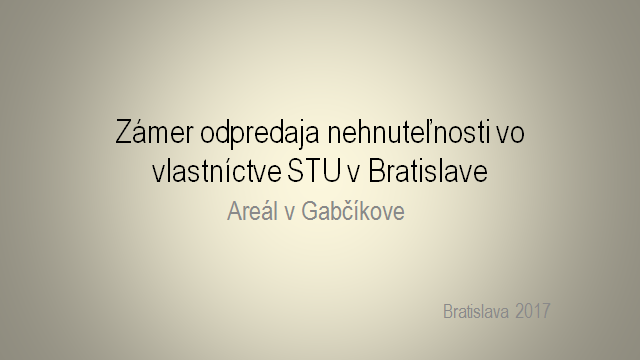 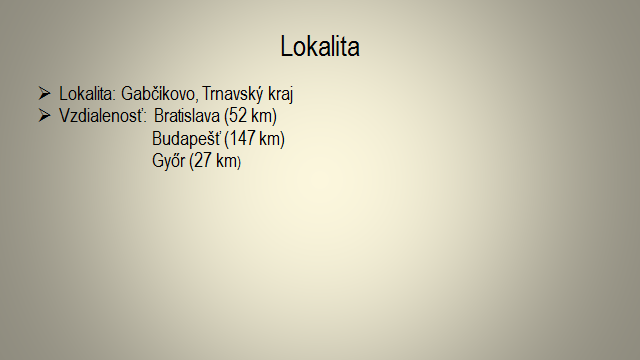 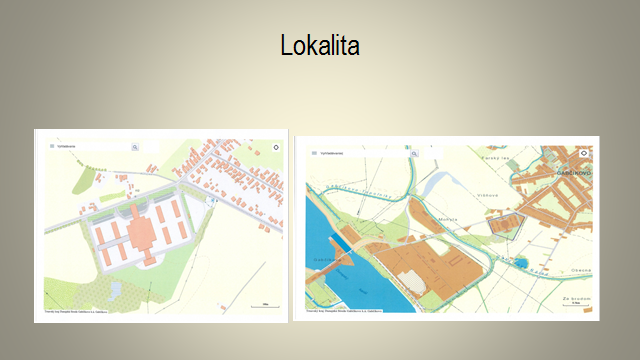 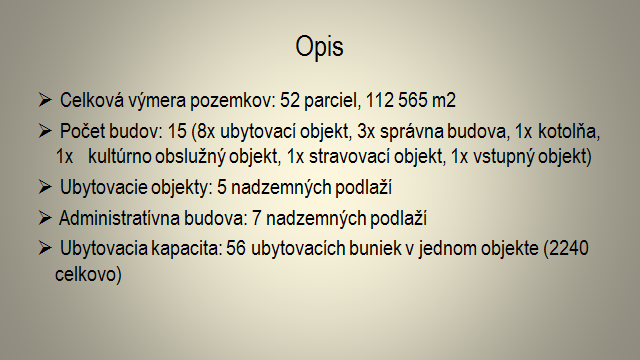 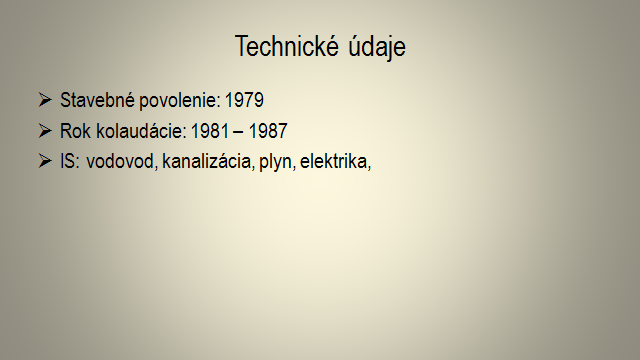 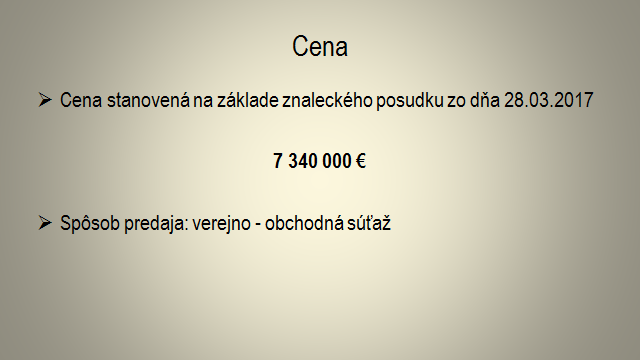 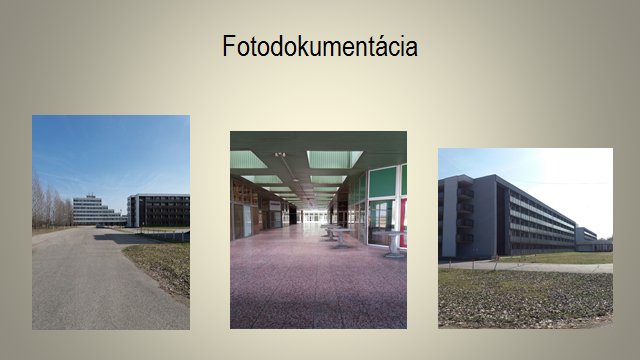 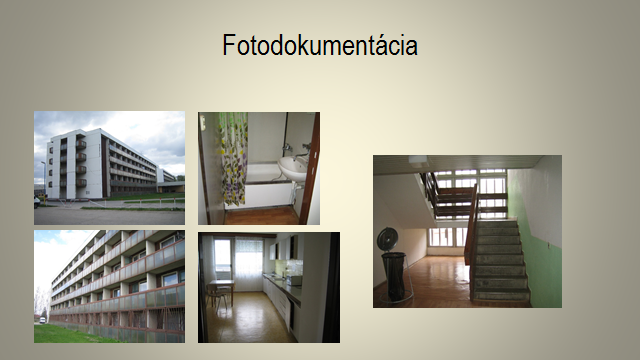 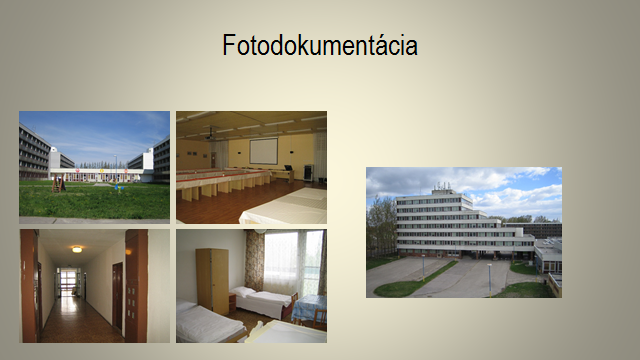 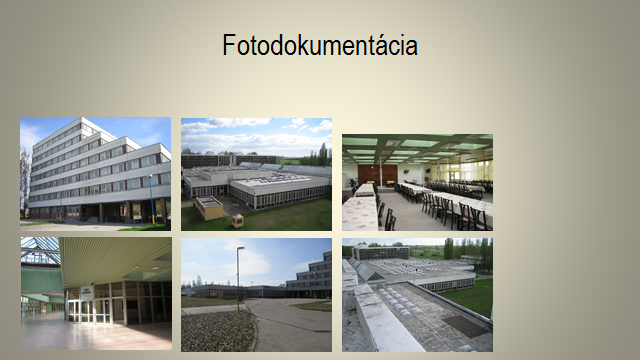 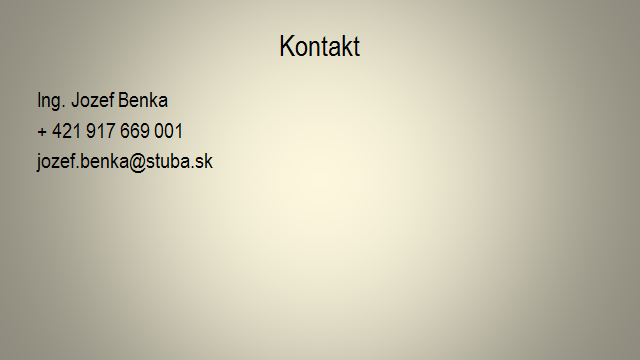 